       Что изменится в 2024 годуИзменения порядка зачисления ребенка в школу по сравнению с 2023 годом не существенные. В перечень льготников, которым теперь положено внеочередное право на зачисление в 1 класс, включили детей, чей отец погиб на СВО или позднее из-за полученных ранений, травм и заболеваний:       военнослужащих;       добровольцев;       сотрудников Росгвардии.Когда подавать заявление о зачислении ребенка в первый классЗачисление должно начаться не позднее 1 апреля и закончится 5 сентября. 
 Прием детей в 1 класс проходит в два этапа.Первый этап – с 1 апреля 2024 года по 30 июня.На этом этапе подают заявление те дети, которые проживают на закрепленной территории (в том же районе, в котором находится школа), а также льготники, обладающие преимущественным/первоочередным правом на зачисление в школу. Прием документов для детей по прописке завершается 30 июня 2024 года. В течение 3 дней после завершения приема документов школа издаст приказ о зачислении.Второй этап пройдет с 6 июля по 5 сентября 2024 года. На этом этапе заявление на зачисление в школу подают дети независимо от места их проживания. То есть тем, кто проживает в другом районе, придется ждать лета, чтобы подать заявление и примут детей только в том случае, если остались свободные места. Отправлять заявление в школу не по прописке раньше 6 июля бессмысленно, так как его не примут.Информацию о том, остались ли в школе свободные места после зачисления на первом этапе, образовательные учреждения должны опубликовать до 5 июля.Очередность подачи заявления на первом этапе значения не имеет – то есть те, кто подал заявление 1 апреля, не имеет преимуществ перед теми, кто направил документы 1 июня.На втором этапе детей зачисляют на свободные места в порядке очередности, поэтому дата подачи заявления в этом случае имеет значение. Льготы при зачислении детей на втором этапе не действуют – все места распределяются строго по очереди без учета привилегий. Как подать заявление на зачисление в 1 класс Направить документы и заявление для поступления в школу можно очно или в формате онлайн. В 2024 году заявление на зачисление в 1 класс передают одним из способов на выбор:       через портал Госуслуги;       по почте заказным письмом с уведомлением о вручении;       лично в школе. Сколько лет должно быть ребенкуНа момент поступления в школу ребенку должно быть не менее 6,5 лет и не более 8 лет. Если ребенок младше 7 лет, то у него не должно быть противопоказаний для посещения школы по состоянию здоровья. Родители вправе обратиться с заявлением в школу, чтобы их ребенка зачислили в первый класс раньше 6,5 лет или позже 8 лет. Но предварительно им необходимо получить разрешение от учредителя школы и пройти медицинскую комиссию ПМПК, подтверждающую готовность ребенка до 6,5 лет к прохождению образовательной программы.Обращаться с подобной просьбой необходимо в комитет (департамент) образования или администрацию района. Но нужно учесть, что удовлетворять заявление родителей учредители не обязаны (согласно ч.1 ст.67273-ФЗ «Об образовании»).У кого есть льготы по зачислению в первый класс Льготами по зачислению ребенка в 1 класс обладают дети с первоочередным, преимущественным или внеочередным правом зачисления.
Первоочередным правом зачисления обладают дети:       сотрудников полиции (в том числе, погибших и уволенных по состоянию здоровья), находящиеся на иждивении сотрудника полиции;       сотрудников ОВД;       сотрудников ФСИН, МЧС, ГНК, ФТС (в том числе, погибших);       военнослужащих по месту проживания семей.Преимущественное право имеют дети, чьи братья/сестры уже посещают эту школу. Отказать ребенку в зачислении в школу, если туда ходит брат или сестра теперь не вправе. Данная правовая норма существенно упрощает жизнь с двумя и более детьми. Родителям больше не придется водить детей в разные школы, как это случалось раннее. При этом школа для реализации льготы может быть любая, не обязательно по месту прикрепления.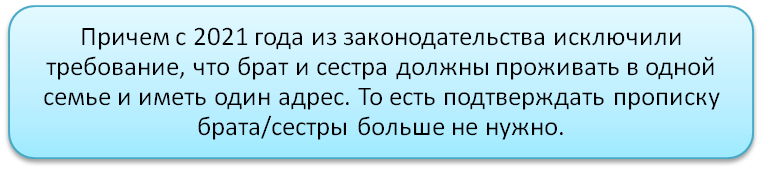 Даже если у брата и сестры разные фамилии, это никак не влияет на преимущественное право зачисления. В новой редакции приказа подчеркивается, что льготой могут воспользоваться  как полнородные,  так и неполнородные братья и сестры.Внеочередным правом обладают дети прокуроров, судей и следователей —  распространяется только на школы с интернатами. Также вне очереди в школы по мест жительства их семей зачисляют детей погибших военнослужащих, добровольцев и сотрудников Росгвардии.      Если у ребенка есть льготы, это не значит, что он может передать заявление в любую школу и детей с близлежащих районов не зачислят из-за наполнения классов первоочередниками.  Дети с льготами имеют первоочередное право зачисления в школу только по месту жительства.Список документов, которые нужны для зачисления в школу Полный перечень документов, которые потребуется родителям при зачислении в первый класс, включает:                   паспорт родителя;       свидетельство о рождении ребенка (или иной документ, подтверждающий родство);       документ, подтверждающий регистрацию ребенка по месту жительства или по месту пребывания (если ребенок проживает на закрепленной территории). Это свидетельство о регистрации по месту жительства: для зачисления в школу подойдет как постоянная, так и временная регистрация.Это базовый набор документов, который потребуются всем будущим первоклассникам. В зависимости от ситуации в школе дополнительно запрашивают:                    копию свидетельства о рождении братьев или сестер, которые посещают данную школу;       копию документа, подтверждающего установление опеки/попечительства;       копии документов, подтверждающих право на внеочередное или первоочередное зачисление (справку с места работы родителей); копию заключения ПМПК — психолого-медико-педагогической комиссии;       согласие родителей на прохождение обучения по адаптированной программе;       документы, подтверждающие законность пребывания на территории РФ (для иностранных граждан);       разрешение комиссии о приеме в первый класс ребенка возрастом до шести с половиной лет или более 8 лет;       вид на жительство или разрешение на временное проживание — для иностранцев. Согласно п.27 Приказа №458 список документов является исчерпывающим и школа не вправе требовать от родителей дополнительные сведения при зачислении. Но учебное заведение вправе запросить документальное подтверждение имеющихся льгот.      При подаче заявления через госуслуги школа не вправе требовать оригиналы и копии документов за исключением подтверждающих льготы сведений.